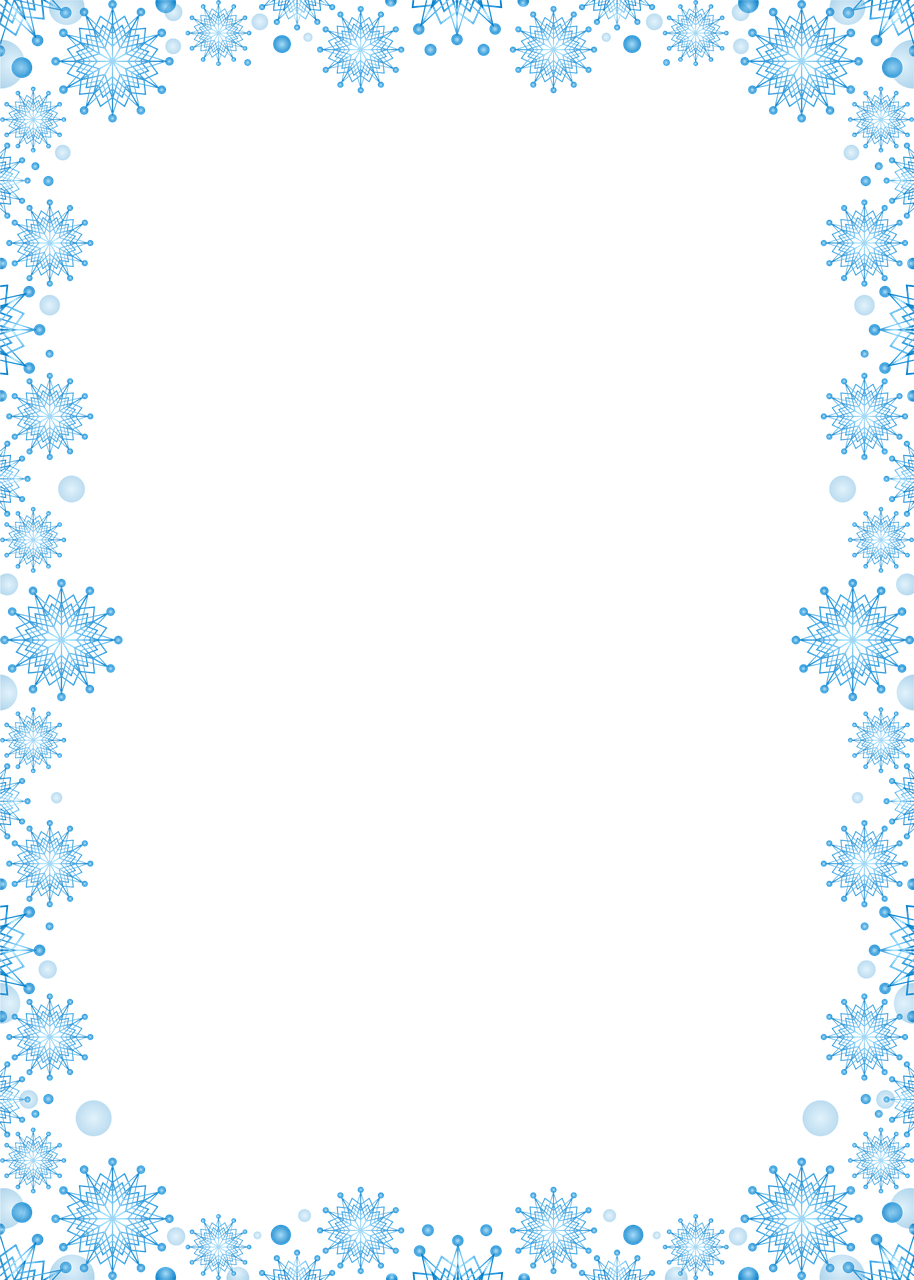 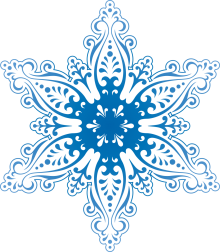 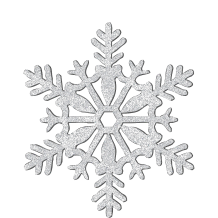 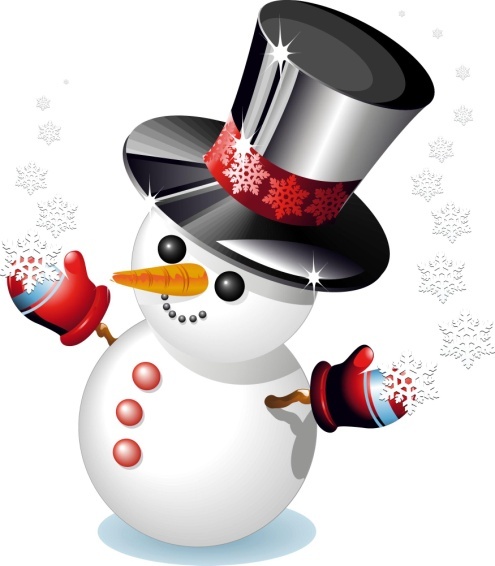 Заместитель начальника о/з лагеря                    _______________    О.С. Данько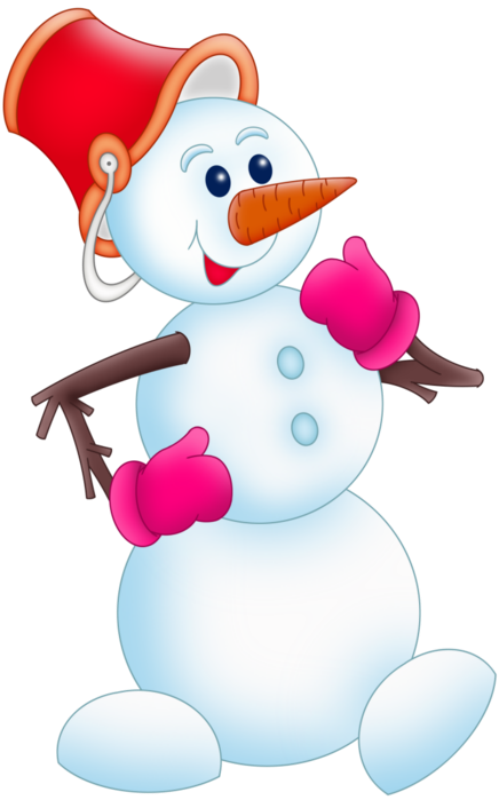 17.02    День четвертый«Путешествие по стране Почемучии»1. «Осанка – основа красивой походки», минутка здоровьяВоспитатели2. «Что? Где? Когда?», интеллектуальная игра Воспитатели3.  «Быстрее ветра», спортландияВоспитатели4. «Почемучки среди нас!», встреча в библиотекеБиблиотекарь                                                                     Воспитатели5. «Осторожно, сосульки!», минутка безопасностиВоспитатели18.02       День пятый«День здоровья»1. «Здоровье и зимние виды спорта», минутка здоровьяВоспитатели2. «Путешествие в страну витаминию», познавательная викторина                   Воспитатели3. «Кто куда, а мы в кино»Воспитатели4.  «Край наш любимый!», конкурс рисунковВоспитатели5. «На дороге гололёд», минутка безопасностиВоспитатели19.02.     День шестой« До свидания, «Созвездие!»»1.  «До новых встреч!», торжественная линейка, посвящённая окончанию лагерной смены Красковская С.В.,Данько О.С.Воспитатели2.«Моя Родина -- Беларусь»,  заочное путешествиеВоспитатели3.«В поисках весны!»,  экскурсия Воспитатели4. «Зимний серпантин», танцевальный флещмобВоспитатели5. «Не шутите с огнём!», минутка безопасностиВоспитатели